05.04.21р. – 09.04.21Літературне читанняТема : Дід Мороз і Весна П.ВоронькоЗавдання : Виразне читання вірша ст.152Дуже хвастав Дід Мороз:- Я страшніший бур і гроз.Вже кого полоскочу -Не до сміху,До плачу.Я нікого не боюсь,Всім дошкулити берусь.Тут з’явилася Весна,Уклонилася вона і сказала:- А мене?.. -Дід сховався в гущиніІ кричить з кущів:- Ні, Весно!Це нечесно!Ти мені, красуне мила,Сиву бороду спалила! -А Весна стоїть, сміється:- Хай Мороз не задається.Тема : Весна йде ст..153-154Завдання : прочитай ,склади усну розповідь про веснуВесна ідеЩе зовсім недавно важко було сонечку пробитися промінням крізь хмари. Вони волохаті, неначе брудні, нависають над землею, а ми поглядаємо на небо, питаємо:— Коли ж ти, сонечко любе, розтопиш весь сніг і сріблясті ручайки полинуть у річки, в яри?Та ось повертаєшся з школи і мружиш очі від яскравого світла. Сонце вже бавиться. Ще не припікає як слід, а тільки лагідно доторкається до обличчя.Це ж березень місяць прийшов — перший місяць весни! А чи ж розвісили ви шпаківні? Десь уже мчать до нас з далеких країв заклопотані, веселі шпаки. їм треба хатину, щоб вивести своїх діток. Спочатку з’являться самці, а через кілька днів і їхні подруги — самички. Так само прилітають по черзі й жайворонки та зяблики. Теж наші перші весняні гості.Жайворонки поселяються на ланах, на таловинах. Зяблики в лісах, гайках, парках, садах. Незабаром ми почуємо їхні гучні, веселі, весняні пісні. А які чисті голоси в пташок!На ще вогких пагорках, на схилах, зацвіли наші перші весняні квіти — мати-й-мачуха. В неї квітки яскраво-жовті, ніби краплини вранішнього сонця. З-під торішнього листя соромливо виставить свою фіолетову квітку волохатий сон. Щоб не боятися нічного холоду, сон надів на себе цю пухнасту шубу.Погляньте, муха вже гріється на сонечку, ще млява, неповоротка, але вже пряде лапками, гладить ними себе по черевцю. Це вона чепуриться.А по-справжньому сонце почне оживляти все після 21 березня, коли день дорівнює ночі. А далі дні почнуть збільшуватись, а ночі коротшати... Йде справжня весна, щоб враз перемогти зиму.Тема : Великдень за П.ВолинякомЗавдання : Читати ст..181https://www.youtube.com/watch?v=KlQSx1aXSB0Тема : А я почепив шпаківню в лісі В.СухомлинськийА Я ПОЧЕПИВ ШПАУІВНЮ В ЛІСІ
В. О. СухомлинськийПершокласники готувалися зустрічати птахів. Домовилися, щоб кожен зробив шпаківню й почепив її на дереві біля школи.Минув тиждень. Щодня діти приносили дерев’яні хатки й чіпляли на дерева. Навколо школи лунав веселий щебет. А то вчителька вивела дітей на подвір’я. Вони дивилися на свої шпаківні й раділи: там поселилися птахи.- А де ж твоя шпаківня? – питає учителька Гриця, що стоїть збоку.
- Я почепив шпаківню в лісі… - відповідає Гриць.Здивована вчителька помовчала, а тоді й питає:
- Навіщо ж ти відніс шпаківню до лісу?
- А шпаки й там хочуть жити, - каже Гриць. – Ой, як багато там шпаків!...Укр.моваТема : Складання простих речень за малюнкамиЗавдання : ст..123-124 Впр.1,2,3,5,7,10https://www.youtube.com/watch?v=JCF2XdGgdjQhttps://www.youtube.com/watch?v=42pyyDiAyDsТема : Види речень за метою висловлювання.Розповідні реченняЗавдання : ст..124-125 впр4,6,9Математика Тема : Утворення і запис круглих десятків .Види кутів.Пряма і зворотня лічба десятками в межах 100.1,10-лічильні одиниціЗавдання : ст..51(1,2,3,4,5), ст..52(1,2,3,4,5,77),ст..53(1,2,3),ст. 54(3,4,5), ст..55(1,2,3)ЯДСТема : Пори року.Весна.Назва місяців.Характерні ознаки весняних місяців.Весна : зміни в живій і неживій природіЗавданняhttps://www.youtube.com/watch?v=rbquut3Wc7Mhttps://www.youtube.com/watch?v=nWj1AE5PwKohttps://www.youtube.com/watch?v=RHMdcdHYdLsТрудове навчанняТема : Нитки та їх застосування.Тканина .Інструменти та матеріали для роботи з тканиноюХід уроку:І. Організація класу:Ми справжні таланти Хоч вір, хоч не вірСтають у нас твором нитки і папірІІ.Актуалізація опорних знань учнів:Гра «Розшифруй»Діти, а щоб дізнатися з яким матеріалом ми будемо працювати сьогодні на уроці вам треба розшифрувати слово, для цього розташуйте літери в правильному порядку і прочитайте слово.И(2)  н(1)  а(5) к(4)  т(3)А чи знаєте ви для чого використовують  нитки?А з чого їх виготовляють?ІІІ. Повідомлення теми. Мотивація навчальної діяльності.Діти наш урок буде не звичайним, а за мотивами казки. Послухайте уривок і скажіть назву цієї казки:«Жили собі дід та баба й жили вони дуже бідно. Пішов ось якось дід на річку, щоб рибки спіймати. Кинув дід сітку та й витяг не просту рибку а….(золоту)»Але казка буде навпаки, рибка буде загадувати свої бажання нам. Аби це виправити нам треба виконати всі бажання золотої рибки: дізнатися хто виробляє нитки, які вони бувають і для чого їх використовують. А також створити свою власну Золоту рибку і тоді своє бажання зможемо загадати ми.ІV. Вивчення нового матеріалу.Проблемний метод. Ознайомлення з видами ниток.Пояснення вчителя.Тож виконаємо головні бажання Золотої рибки.Діти, ви щодня одягаєтесь в красивий одяг. А чи задумувались ви з чого зроблена ваша сорочка?( з тканини)А тканина звідки взялася? (з ниток)А нитки з чого зроблені?А нитки робляться з волокон (маленькі ворсинки). Розрізняють волокна натуральні(рослинного- льон, бавовна і тваринного походження-з овець, кіз) Ми використовуємо різні види ниток  і тканин залежно від призначення одягу.А майстра який виготовляє кольорові нитки і тканини називають – ТЕКСТИЛЬНИКОМ.V. Аналіз зразка виробу.Діти, ми бажання нашої Золотої рибки виконали. А тепер час виготовити аплікацію «Золота рибка» аби і вона виконала наші бажання і все в казці повернути на свої місця.Аплікації зроблена з в’язальних ниток, кольорової мішури, за допомогою клею і ножиць. Рибка складається з тулуба, хвостика голови і плавничків.VІ.Планування трудового процесу.- Намащуємо контур хвостика клеєм і починаємо викладати нитку притискаючи паличкою по контуру, закінчивши відрізаємо нитку.- Так само намащуємо контур тулуба і викладаємо ниткою та інші мілкі частинки. При цьому клей намащуємо тонким шаром кісточкою намагаємось не виходити за межі контуру.- Виклавши контур, намащуємо клеєм серединку рибки і посипаємо мішурою.VІІ.Повторення правил техніки безпеки з клеєм та ножицями.Фізкультхвилинка (вправи-енергізатори)VІІІ.Повторення правил техніки безпеки з клеєм та ножицями.VІV. Інструкція до практичної роботи.Послідовність виконання роботи розказує один з учнів.X.Практично-творча робота учнів.XІ.Аналіз та оцінювання учнівських робіт.XІІ. Рефлексія. Підсумок.Яке бажання ви б загадали рибці.X.Прибирання робочих місць.Образотворче мистецтвоТема : малювання композиції «Весна»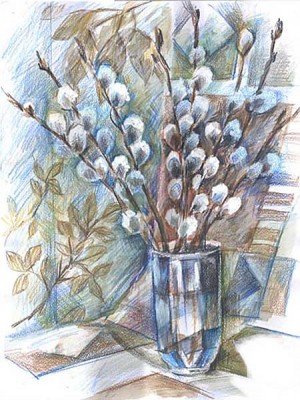 МузикаТема :На гостини до театру.Опера .Слухання : М.Лисенко «Коза –Дереза»https://vsimpptx.com/urokpoch3kl/muzychne-mystetstvo-t-rubli/u26